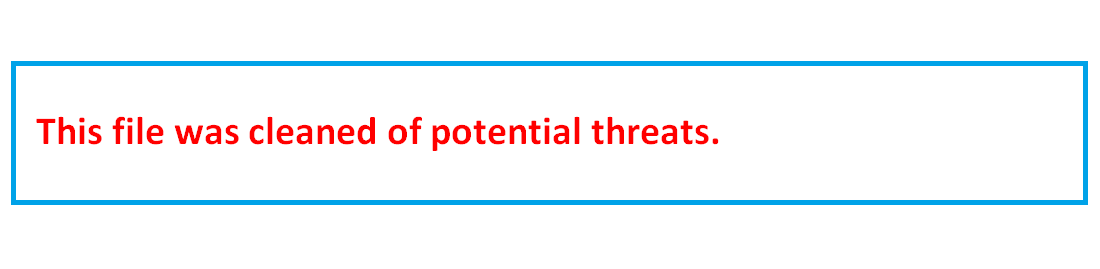 19th Joint workshop (EC-19) on Electron Cyclotron Emission (ECE) and Electron cyclotron Resonance Heating (ECRH)4th – 7th April 2016PROGRAM AGENDAMonday, April 4  (Day-1)Monday, April 4  (Day-1)Monday, April 4  (Day-1)Monday, April 4  (Day-1)Monday, April 4  (Day-1)Monday, April 4  (Day-1)Monday, April 4  (Day-1)Monday, April 4  (Day-1)Monday, April 4  (Day-1)Monday, April 4  (Day-1)Monday, April 4  (Day-1)Monday, April 4  (Day-1)Monday, April 4  (Day-1)Monday, April 4  (Day-1)Monday, April 4  (Day-1)Monday, April 4  (Day-1)Monday, April 4  (Day-1)Monday, April 4  (Day-1)Monday, April 4  (Day-1)TimeTimeAbstract IDTitleAuthor NameAuthor NameAuthor NameAffiliationAffiliationAffiliationAffiliationFromToAbstract IDTitleAuthor NameAuthor NameAuthor NameAffiliationAffiliationAffiliationAffiliationOpening/Welcome SessionOpening/Welcome SessionOpening/Welcome SessionOpening/Welcome SessionOpening/Welcome SessionOpening/Welcome SessionOpening/Welcome SessionOpening/Welcome SessionOpening/Welcome SessionOpening/Welcome SessionOpening/Welcome SessionOpening/Welcome SessionOpening/Welcome SessionOpening/Welcome SessionOpening/Welcome SessionOpening/Welcome SessionOpening/Welcome SessionOpening/Welcome SessionOpening/Welcome Session08:3009:30Registration09:3009:40Inaugural Ceremony09:4009:50Welcome Address by IAC chair Egbert WesterhofEgbert WesterhofEgbert WesterhofChairman, International Advisory committeeChairman, International Advisory committeeChairman, International Advisory committeeChairman, International Advisory committee09:5010:00Welcome Address by LOC chairChairman, Local Organizing Committee, Institute For Plasma Research (IPR),IndiaChairman, Local Organizing Committee, Institute For Plasma Research (IPR),IndiaChairman, Local Organizing Committee, Institute For Plasma Research (IPR),IndiaChairman, Local Organizing Committee, Institute For Plasma Research (IPR),India10:0010:30INV-1IPR ECRH ActivityInstitute for Plasma Research, Bhat, Gandhinagar, Gujarat, India -382428Institute for Plasma Research, Bhat, Gandhinagar, Gujarat, India -382428Institute for Plasma Research, Bhat, Gandhinagar, Gujarat, India -382428Institute for Plasma Research, Bhat, Gandhinagar, Gujarat, India -38242810:3011:00STALL INAUGURATION with TEA BREAKSTALL INAUGURATION with TEA BREAKSTALL INAUGURATION with TEA BREAKSTALL INAUGURATION with TEA BREAKSTALL INAUGURATION with TEA BREAKSTALL INAUGURATION with TEA BREAKSTALL INAUGURATION with TEA BREAKSTALL INAUGURATION with TEA BREAKSTALL INAUGURATION with TEA BREAKSTALL INAUGURATION with TEA BREAKSTALL INAUGURATION with TEA BREAKSTALL INAUGURATION with TEA BREAKSTALL INAUGURATION with TEA BREAKSTALL INAUGURATION with TEA BREAKSTALL INAUGURATION with TEA BREAKSTALL INAUGURATION with TEA BREAKECRH THEORY (Chair : E. Westerhof )ECRH THEORY (Chair : E. Westerhof )ECRH THEORY (Chair : E. Westerhof )ECRH THEORY (Chair : E. Westerhof )ECRH THEORY (Chair : E. Westerhof )ECRH THEORY (Chair : E. Westerhof )ECRH THEORY (Chair : E. Westerhof )ECRH THEORY (Chair : E. Westerhof )ECRH THEORY (Chair : E. Westerhof )ECRH THEORY (Chair : E. Westerhof )ECRH THEORY (Chair : E. Westerhof )ECRH THEORY (Chair : E. Westerhof )ECRH THEORY (Chair : E. Westerhof )ECRH THEORY (Chair : E. Westerhof )ECRH THEORY (Chair : E. Westerhof )ECRH THEORY (Chair : E. Westerhof )ECRH THEORY (Chair : E. Westerhof )ECRH THEORY (Chair : E. Westerhof )ECRH THEORY (Chair : E. Westerhof )11:0011:30INV2EC Power Management in ITER, from the Non-Active Phase to the Demonstration BaselineFrancesca PoliFrancesca PoliFrancesca PoliPrinceton Plasma Physics Laboratory,USAPrinceton Plasma Physics Laboratory,USAPrinceton Plasma Physics Laboratory,USAPrinceton Plasma Physics Laboratory,USA11:3011:50THE-O-1The Effect of Edge Fluctuations on Electron Cyclotron WavesAbhay K. RamAbhay K. RamAbhay K. RamPlasma Science and Fusion Center, Massachusetts Institute of Technology, Cambridge, Massachusetts 02139, USAPlasma Science and Fusion Center, Massachusetts Institute of Technology, Cambridge, Massachusetts 02139, USAPlasma Science and Fusion Center, Massachusetts Institute of Technology, Cambridge, Massachusetts 02139, USAPlasma Science and Fusion Center, Massachusetts Institute of Technology, Cambridge, Massachusetts 02139, USA11:5012:10THE-O-2Perturbing Microwave Beams by Plasma Density FluctuationsAlf KohnAlf KohnAlf KohnMax Planck Institute for Plasma Physics, Garching, GermanyMax Planck Institute for Plasma Physics, Garching, GermanyMax Planck Institute for Plasma Physics, Garching, GermanyMax Planck Institute for Plasma Physics, Garching, Germany12:1012:30THE-O-3Numerical Study on Contribution of Non-Thermal Electrons on ITER ECE Spectrum and an Attempt to Parametrically Correlate it to Non-Thermal Parameters Through Asymmetric Multiple MeasurementsDr. P.V. SubhashDr. P.V. SubhashDr. P.V. SubhashITER-India, Institute for Plasma Research, Gandhinagar,Gujarat,INDIAITER-India, Institute for Plasma Research, Gandhinagar,Gujarat,INDIAITER-India, Institute for Plasma Research, Gandhinagar,Gujarat,INDIAITER-India, Institute for Plasma Research, Gandhinagar,Gujarat,INDIA12:3012:50THE-O-4Microwave Start-Up of Tokamak PlasmasErasmus J. DuToitErasmus J. DuToitErasmus J. DuToitYork Plasma Institute, Department of Physics, University of York, York, YO10 5DD, UKYork Plasma Institute, Department of Physics, University of York, York, YO10 5DD, UKYork Plasma Institute, Department of Physics, University of York, York, YO10 5DD, UKYork Plasma Institute, Department of Physics, University of York, York, YO10 5DD, UK12:5013:50LUNCHLUNCHLUNCHLUNCHLUNCHLUNCHLUNCHLUNCHLUNCHLUNCHLUNCHLUNCHLUNCHLUNCHLUNCHLUNCHECRH EXPERIMENTS-1 (Chair:  J. Lohr)ECRH EXPERIMENTS-1 (Chair:  J. Lohr)ECRH EXPERIMENTS-1 (Chair:  J. Lohr)ECRH EXPERIMENTS-1 (Chair:  J. Lohr)ECRH EXPERIMENTS-1 (Chair:  J. Lohr)ECRH EXPERIMENTS-1 (Chair:  J. Lohr)ECRH EXPERIMENTS-1 (Chair:  J. Lohr)ECRH EXPERIMENTS-1 (Chair:  J. Lohr)ECRH EXPERIMENTS-1 (Chair:  J. Lohr)ECRH EXPERIMENTS-1 (Chair:  J. Lohr)ECRH EXPERIMENTS-1 (Chair:  J. Lohr)ECRH EXPERIMENTS-1 (Chair:  J. Lohr)ECRH EXPERIMENTS-1 (Chair:  J. Lohr)ECRH EXPERIMENTS-1 (Chair:  J. Lohr)ECRH EXPERIMENTS-1 (Chair:  J. Lohr)ECRH EXPERIMENTS-1 (Chair:  J. Lohr)ECRH EXPERIMENTS-1 (Chair:  J. Lohr)ECRH EXPERIMENTS-1 (Chair:  J. Lohr)ECRH EXPERIMENTS-1 (Chair:  J. Lohr)13:5014:20INV-3Experimental  Measurement of  ECH Deposition Broadening :  Beyond Anomalous TransportExperimental  Measurement of  ECH Deposition Broadening :  Beyond Anomalous TransportExperimental  Measurement of  ECH Deposition Broadening :  Beyond Anomalous TransportM.W. BrookmanM.W. BrookmanUT IFS ,General  atomics, ,USAUT IFS ,General  atomics, ,USAUT IFS ,General  atomics, ,USAUT IFS ,General  atomics, ,USA14:2014:40EXP-O-1Experimental Study of mm-Wave Scattering by Edge Localized Density Fluctuations in Magnetically Confined Fusion DevicesExperimental Study of mm-Wave Scattering by Edge Localized Density Fluctuations in Magnetically Confined Fusion DevicesExperimental Study of mm-Wave Scattering by Edge Localized Density Fluctuations in Magnetically Confined Fusion DevicesOulfaChellaiOulfaChellaiSwiss Plasma Center, EcolePolytechniqueF_ed_erale de Lausanne (EPFL), Station 13, CH-1015, Lausanne, SwitzerlandSwiss Plasma Center, EcolePolytechniqueF_ed_erale de Lausanne (EPFL), Station 13, CH-1015, Lausanne, SwitzerlandSwiss Plasma Center, EcolePolytechniqueF_ed_erale de Lausanne (EPFL), Station 13, CH-1015, Lausanne, SwitzerlandSwiss Plasma Center, EcolePolytechniqueF_ed_erale de Lausanne (EPFL), Station 13, CH-1015, Lausanne, Switzerland14:4015:00EXP-O-2The ECRH System on ASDEX Upgrade – Selected Physics Experiments and System UpgradeThe ECRH System on ASDEX Upgrade – Selected Physics Experiments and System UpgradeThe ECRH System on ASDEX Upgrade – Selected Physics Experiments and System UpgradeJorgStoberJorgStoberMax-Planck-InstitutfürPlasmaphysik, Garching, GermanyMax-Planck-InstitutfürPlasmaphysik, Garching, GermanyMax-Planck-InstitutfürPlasmaphysik, Garching, GermanyMax-Planck-InstitutfürPlasmaphysik, Garching, Germany15:0015:20EXP-O-3Study of Edge Turbulence in ECRH Driven Slab Annular Plasma in SST-1Study of Edge Turbulence in ECRH Driven Slab Annular Plasma in SST-1Study of Edge Turbulence in ECRH Driven Slab Annular Plasma in SST-1Santanu BanerjeeSantanu BanerjeeInstitute for Plasma Research, Bhat, Gandhinagar, Gujarat, India -382428Institute for Plasma Research, Bhat, Gandhinagar, Gujarat, India -382428Institute for Plasma Research, Bhat, Gandhinagar, Gujarat, India -382428Institute for Plasma Research, Bhat, Gandhinagar, Gujarat, India -38242815:2015:50TEA BREAKTEA BREAKTEA BREAKTEA BREAKTEA BREAKTEA BREAKTEA BREAKTEA BREAKTEA BREAKTEA BREAKTEA BREAKTEA BREAKTEA BREAKTEA BREAKTEA BREAKTEA BREAKECRH EXPERIMENTS-2 (Chair:J. Stober)ECRH EXPERIMENTS-2 (Chair:J. Stober)ECRH EXPERIMENTS-2 (Chair:J. Stober)ECRH EXPERIMENTS-2 (Chair:J. Stober)ECRH EXPERIMENTS-2 (Chair:J. Stober)ECRH EXPERIMENTS-2 (Chair:J. Stober)ECRH EXPERIMENTS-2 (Chair:J. Stober)ECRH EXPERIMENTS-2 (Chair:J. Stober)ECRH EXPERIMENTS-2 (Chair:J. Stober)ECRH EXPERIMENTS-2 (Chair:J. Stober)ECRH EXPERIMENTS-2 (Chair:J. Stober)ECRH EXPERIMENTS-2 (Chair:J. Stober)ECRH EXPERIMENTS-2 (Chair:J. Stober)ECRH EXPERIMENTS-2 (Chair:J. Stober)ECRH EXPERIMENTS-2 (Chair:J. Stober)ECRH EXPERIMENTS-2 (Chair:J. Stober)ECRH EXPERIMENTS-2 (Chair:J. Stober)ECRH EXPERIMENTS-2 (Chair:J. Stober)ECRH EXPERIMENTS-2 (Chair:J. Stober)15:5016:20INV-4Recent Progress of ECRH Plasma in LHDRecent Progress of ECRH Plasma in LHDRecent Progress of ECRH Plasma in LHDToru TsujimuraToru TsujimuraNational Institute for Fusion Science, Toki 509-5292, JapanNational Institute for Fusion Science, Toki 509-5292, JapanNational Institute for Fusion Science, Toki 509-5292, JapanNational Institute for Fusion Science, Toki 509-5292, Japan16:2016:40EXP-O-4Experimental Investigation of the ECRH Stray Radiation during the Start-up Phase in Wendelstein 7-XExperimental Investigation of the ECRH Stray Radiation during the Start-up Phase in Wendelstein 7-XExperimental Investigation of the ECRH Stray Radiation during the Start-up Phase in Wendelstein 7-XDmitry MoseevDmitry MoseevMax-Planck-InstitutfürPlasmaphysik, Greifswald, GermanyMax-Planck-InstitutfürPlasmaphysik, Greifswald, GermanyMax-Planck-InstitutfürPlasmaphysik, Greifswald, GermanyMax-Planck-InstitutfürPlasmaphysik, Greifswald, Germany16:4017:00EXP-O-5ECRH Induced Plasma Rotation Dynamics in Open and Closed Magnetic Field Configuration in Tokamak QUESTECRH Induced Plasma Rotation Dynamics in Open and Closed Magnetic Field Configuration in Tokamak QUESTECRH Induced Plasma Rotation Dynamics in Open and Closed Magnetic Field Configuration in Tokamak QUESTKishore MishraKishore MishraIPR,Gandhinagar,IndiaIPR,Gandhinagar,IndiaIPR,Gandhinagar,IndiaIPR,Gandhinagar,IndiaEnd of Day-1End of Day-1End of Day-1End of Day-1End of Day-1End of Day-1End of Day-1End of Day-1End of Day-1End of Day-1End of Day-1End of Day-1End of Day-1End of Day-1End of Day-1End of Day-1End of Day-1End of Day-1End of Day-1Tuesday, April 5  (Day-2)Tuesday, April 5  (Day-2)Tuesday, April 5  (Day-2)Tuesday, April 5  (Day-2)Tuesday, April 5  (Day-2)Tuesday, April 5  (Day-2)Tuesday, April 5  (Day-2)Tuesday, April 5  (Day-2)Tuesday, April 5  (Day-2)Tuesday, April 5  (Day-2)Tuesday, April 5  (Day-2)Tuesday, April 5  (Day-2)Tuesday, April 5  (Day-2)Tuesday, April 5  (Day-2)Tuesday, April 5  (Day-2)Tuesday, April 5  (Day-2)Tuesday, April 5  (Day-2)Tuesday, April 5  (Day-2)Tuesday, April 5  (Day-2)ECRH EXPERIMENTS-3 (Chair: B. Shukla)ECRH EXPERIMENTS-3 (Chair: B. Shukla)ECRH EXPERIMENTS-3 (Chair: B. Shukla)ECRH EXPERIMENTS-3 (Chair: B. Shukla)ECRH EXPERIMENTS-3 (Chair: B. Shukla)ECRH EXPERIMENTS-3 (Chair: B. Shukla)ECRH EXPERIMENTS-3 (Chair: B. Shukla)ECRH EXPERIMENTS-3 (Chair: B. Shukla)ECRH EXPERIMENTS-3 (Chair: B. Shukla)ECRH EXPERIMENTS-3 (Chair: B. Shukla)ECRH EXPERIMENTS-3 (Chair: B. Shukla)ECRH EXPERIMENTS-3 (Chair: B. Shukla)ECRH EXPERIMENTS-3 (Chair: B. Shukla)ECRH EXPERIMENTS-3 (Chair: B. Shukla)ECRH EXPERIMENTS-3 (Chair: B. Shukla)ECRH EXPERIMENTS-3 (Chair: B. Shukla)ECRH EXPERIMENTS-3 (Chair: B. Shukla)ECRH EXPERIMENTS-3 (Chair: B. Shukla)ECRH EXPERIMENTS-3 (Chair: B. Shukla)09:0009:30INV-5First ECRH Plasmas in the Wendelstein 7-X StellaratorFirst ECRH Plasmas in the Wendelstein 7-X StellaratorFirst ECRH Plasmas in the Wendelstein 7-X StellaratorT. StangeT. StangeT. StangeT. StangeMax-Planck-Institute for Plasma Physics, Greifswald, GermanyMax-Planck-Institute for Plasma Physics, Greifswald, Germany09:3009:50EXP-O-6Protecting Against Damage from Refraction of High Power Microwaves in the DIII-D TokamakProtecting Against Damage from Refraction of High Power Microwaves in the DIII-D TokamakProtecting Against Damage from Refraction of High Power Microwaves in the DIII-D TokamakJohn LohrJohn LohrJohn LohrJohn LohrGeneral Atomics, Box 85608, San Diego CA USAGeneral Atomics, Box 85608, San Diego CA USA09:5010:10EXP-O-7Commissioning and Operation Results of a Long Pulse 140GHz ECRH System on EASTCommissioning and Operation Results of a Long Pulse 140GHz ECRH System on EASTCommissioning and Operation Results of a Long Pulse 140GHz ECRH System on EASTHandong Xu.  Xiaojie WangHandong Xu.  Xiaojie WangHandong Xu.  Xiaojie WangHandong Xu.  Xiaojie WangInstitute of Plasma Physics, Chinese Academy of Sciences, Hefei 230031, ChinaInstitute of Plasma Physics, Chinese Academy of Sciences, Hefei 230031, China10:1010:30EXP-O-8Status and Test Results of Indigenously Developed 42 GHz, 200 kW, 3 Sec. GyrotronStatus and Test Results of Indigenously Developed 42 GHz, 200 kW, 3 Sec. GyrotronStatus and Test Results of Indigenously Developed 42 GHz, 200 kW, 3 Sec. GyrotronS. V. KulkarniS. V. KulkarniS. V. KulkarniS. V. KulkarniInstitute for Plasma Research, Bhat, Gandhinagar, Gujarat, India -382428Institute for Plasma Research, Bhat, Gandhinagar, Gujarat, India -38242810:3011:00TEA  BREAKTEA  BREAKTEA  BREAKTEA  BREAKTEA  BREAKTEA  BREAKTEA  BREAKTEA  BREAKTEA  BREAKTEA  BREAKTEA  BREAKTEA  BREAKTEA  BREAKTEA  BREAKTEA  BREAKTEA  BREAKECE DIAGNOSTICS (Chair: M. Austin)ECE DIAGNOSTICS (Chair: M. Austin)ECE DIAGNOSTICS (Chair: M. Austin)ECE DIAGNOSTICS (Chair: M. Austin)ECE DIAGNOSTICS (Chair: M. Austin)ECE DIAGNOSTICS (Chair: M. Austin)ECE DIAGNOSTICS (Chair: M. Austin)ECE DIAGNOSTICS (Chair: M. Austin)ECE DIAGNOSTICS (Chair: M. Austin)ECE DIAGNOSTICS (Chair: M. Austin)ECE DIAGNOSTICS (Chair: M. Austin)ECE DIAGNOSTICS (Chair: M. Austin)ECE DIAGNOSTICS (Chair: M. Austin)ECE DIAGNOSTICS (Chair: M. Austin)ECE DIAGNOSTICS (Chair: M. Austin)ECE DIAGNOSTICS (Chair: M. Austin)ECE DIAGNOSTICS (Chair: M. Austin)ECE DIAGNOSTICS (Chair: M. Austin)ECE DIAGNOSTICS (Chair: M. Austin)11:0011:30INV-62-D/3-DECEImagingof Locked Mode DynamicsinKSTAR*2-D/3-DECEImagingof Locked Mode DynamicsinKSTAR*Minjun J ChoiMinjun J ChoiMinjun J ChoiNational Fusion Research Institute, Daejeon 34133, KoreaNational Fusion Research Institute, Daejeon 34133, KoreaNational Fusion Research Institute, Daejeon 34133, Korea11:3012:00INV-7Study of Energetic Particle Physics with Advanced ECEI on the HL-2AStudy of Energetic Particle Physics with Advanced ECEI on the HL-2ADr. Zhongbin ShiDr. Zhongbin ShiDr. Zhongbin ShiSouthwestern Institute of Physics, P. O. Box 432, Chengdu 610041, ChinaSouthwestern Institute of Physics, P. O. Box 432, Chengdu 610041, ChinaSouthwestern Institute of Physics, P. O. Box 432, Chengdu 610041, China12:0012:20ECE-O-1Non-Thermal Electron Momentum Distributions during Electron Cyclotron Current Drive Measured with Electron Cyclotron EmissionNon-Thermal Electron Momentum Distributions during Electron Cyclotron Current Drive Measured with Electron Cyclotron EmissionS. S. DenkS. S. DenkS. S. DenkMax-Planck-InstitutfürPlasmaphysik, D-85748 Garching, GermanyMax-Planck-InstitutfürPlasmaphysik, D-85748 Garching, GermanyMax-Planck-InstitutfürPlasmaphysik, D-85748 Garching, Germany12:2012:40ECE-O-2Update on the Status of the ITER ECE Diagnostic DesignUpdate on the Status of the ITER ECE Diagnostic DesignGary TaylorGary TaylorGary TaylorPrinceton Plasma Physics Laboratory, Princeton, NJ 08543, USAPrinceton Plasma Physics Laboratory, Princeton, NJ 08543, USAPrinceton Plasma Physics Laboratory, Princeton, NJ 08543, USA12:4013:00ECE-O-3Testing of the Prototype Receiver for ITER ECE DiagnosticTesting of the Prototype Receiver for ITER ECE DiagnosticSuman DananiSuman DananiSuman DananiITER-INDIAInstitute for Plasma Research, Bhat, Gandhinagar, Gujarat, India -382428ITER-INDIAInstitute for Plasma Research, Bhat, Gandhinagar, Gujarat, India -382428ITER-INDIAInstitute for Plasma Research, Bhat, Gandhinagar, Gujarat, India -38242813:0014:00LUNCHLUNCHLUNCHLUNCHLUNCHLUNCHLUNCHLUNCHLUNCHLUNCHLUNCHLUNCHLUNCHLUNCHLUNCHLUNCH14:0015:30POSTER SESSION-1POSTER SESSION-1POSTER SESSION-1POSTER SESSION-1POSTER SESSION-1POSTER SESSION-1POSTER SESSION-1POSTER SESSION-1POSTER SESSION-1POSTER SESSION-1POSTER SESSION-1POSTER SESSION-1POSTER SESSION-1POSTER SESSION-1POSTER SESSION-1POSTER SESSION-1THE-P-1Self-Consistent Simulation of Electron Cyclotron Power Loss and Kinetics of Electron Cyclotron Resonance Heating in a Tokamak-ReactorSelf-Consistent Simulation of Electron Cyclotron Power Loss and Kinetics of Electron Cyclotron Resonance Heating in a Tokamak-ReactorP.V. MinashinP.V. MinashinP.V. MinashinTokamak Physics Institute,NRC Kurchatov Institute, Moscow, 123182, RussiaTokamak Physics Institute,NRC Kurchatov Institute, Moscow, 123182, RussiaTokamak Physics Institute,NRC Kurchatov Institute, Moscow, 123182, RussiaTHE-P-2Numerical evaluation of temperature fluctuations due to NTM in the ECE spectrum using a combination of perpendicular and multiple oblique viewsNumerical evaluation of temperature fluctuations due to NTM in the ECE spectrum using a combination of perpendicular and multiple oblique viewsAmit SinghAmit SinghAmit SinghITER-India, Institute for Plasma Research, Gandhinagar,Gujarat, IndiaITER-India, Institute for Plasma Research, Gandhinagar,Gujarat, IndiaITER-India, Institute for Plasma Research, Gandhinagar,Gujarat, IndiaTHE-P-3Second Harmonic Generation of Cosh Gaussian Laser Beam in Collisionless Thermal Quantum Plasma with Upward Density RampSecond Harmonic Generation of Cosh Gaussian Laser Beam in Collisionless Thermal Quantum Plasma with Upward Density RampNaveen GuptaNaveen GuptaNaveen GuptaNational Institute of Technology, Jalandhar, IndiaNational Institute of Technology, Jalandhar, IndiaNational Institute of Technology, Jalandhar, IndiaTHE-P-4Electron beam generated Argon Plasma in Pasotron deviceElectron beam generated Argon Plasma in Pasotron deviceNehaKhandelvalNehaKhandelvalNehaKhandelvalDevi Ahilya University, Indore (M.P.), IndiaDevi Ahilya University, Indore (M.P.), IndiaDevi Ahilya University, Indore (M.P.), IndiaTHE-P-5Trapped Particle Effects On Electron Cyclotron Current Drive Trapped Particle Effects On Electron Cyclotron Current Drive J. K. AtulJ. K. AtulJ. K. AtulDepartment of physics, Magadh University, Bodh Gaya - 824234, India.Department of physics, Magadh University, Bodh Gaya - 824234, India.Department of physics, Magadh University, Bodh Gaya - 824234, India.EXP-P-1 Commissioning and Test of the quasi-optical ECRH system of Wendelstein 7-XCommissioning and Test of the quasi-optical ECRH system of Wendelstein 7-XT. StangeT. StangeT. StangeMax-Planck-Institute for Plasma Physics, Greifswald, GermanyMax-Planck-Institute for Plasma Physics, Greifswald, GermanyMax-Planck-Institute for Plasma Physics, Greifswald, GermanyEXP-P-2Preliminary Experiments on Real-time Control of Tearing Modes with ECRH in HL-2APreliminary Experiments on Real-time Control of Tearing Modes with ECRH in HL-2ASong. ShaodongSong. ShaodongSong. ShaodongSouthwestern Institute of Physics,chinaSouthwestern Institute of Physics,chinaSouthwestern Institute of Physics,chinaEXP-P-3Real-Time Neoclassical Tearing Mode Control System using ECRH/ECCD in KSTAR and 2015 Experimental ResultsReal-Time Neoclassical Tearing Mode Control System using ECRH/ECCD in KSTAR and 2015 Experimental ResultsDr. Joung MiDr. Joung MiDr. Joung MiNational Fusion Research Institute,South KoreaNational Fusion Research Institute,South KoreaNational Fusion Research Institute,South KoreaECE-P-1Design of a correlation electron cyclotron emission diagnostic for electron temperature fluctuation measurement on EASTDesign of a correlation electron cyclotron emission diagnostic for electron temperature fluctuation measurement on EASTH. L. ZhaoH. L. ZhaoH. L. ZhaoInstitute of plasma physics, Chinese Academy of Sciences, Hefei 230031, ChinaInstitute of plasma physics, Chinese Academy of Sciences, Hefei 230031, ChinaInstitute of plasma physics, Chinese Academy of Sciences, Hefei 230031, ChinaECE-P-2Overview of the ECE measurements on EASTOverview of the ECE measurements on EASTYong LiuYong LiuYong LiuInstitute of plasma physics, Chinese Academy of Sciences, Hefei 230031, ChinaInstitute of plasma physics, Chinese Academy of Sciences, Hefei 230031, ChinaInstitute of plasma physics, Chinese Academy of Sciences, Hefei 230031, ChinaECE-P-3Improved calibration of the DIII-D ECE Michelson interferometer diagnosticImproved calibration of the DIII-D ECE Michelson interferometer diagnosticM.E. AustinM.E. AustinM.E. AustinUniversity of Texas, Austin, TX, USAUniversity of Texas, Austin, TX, USAUniversity of Texas, Austin, TX, USAECE-P-4Electron Cyclotron emission (ECE) and correlation ECE diagnostics in TCVElectron Cyclotron emission (ECE) and correlation ECE diagnostics in TCVMatteo FontanaMatteo FontanaMatteo FontanaSwiss Plasma Institute, EPFL,SwitzerlandSwiss Plasma Institute, EPFL,SwitzerlandSwiss Plasma Institute, EPFL,SwitzerlandECE-P-5Characterization of in-house developed high temperature black body source in frequency range 70-1000GHzCharacterization of in-house developed high temperature black body source in frequency range 70-1000GHzRavinderv KumarRavinderv KumarRavinderv KumarITER-India, Institute for Plasma Research, Bhat, Gandhinagar, Gujarat, India -382428ITER-India, Institute for Plasma Research, Bhat, Gandhinagar, Gujarat, India -382428ITER-India, Institute for Plasma Research, Bhat, Gandhinagar, Gujarat, India -382428ECE-P-6In-Lab Calibration of Michelson Interferometer Diagnostics for Broadband ECE MeasurementIn-Lab Calibration of Michelson Interferometer Diagnostics for Broadband ECE MeasurementAbhishek SinhaAbhishek SinhaAbhishek SinhaInstitute for Plasma Research, Bhat, Gandhinagar, Gujarat, India -382428Institute for Plasma Research, Bhat, Gandhinagar, Gujarat, India -382428Institute for Plasma Research, Bhat, Gandhinagar, Gujarat, India -382428ECE-P-7ECE Measurements at IPRECE Measurements at IPRVarshaSijuVarshaSijuVarshaSijuInstitute for Plasma Research, Bhat, Gandhinagar, Gujarat, India -382428Institute for Plasma Research, Bhat, Gandhinagar, Gujarat, India -382428Institute for Plasma Research, Bhat, Gandhinagar, Gujarat, India -382428ECE-P-8Design of Electron Cyclotron Emission Imaging for the J-TEXT TokamakDesign of Electron Cyclotron Emission Imaging for the J-TEXT TokamakDr. Z. J. YangDr. Z. J. YangDr. Z. J. YangState Key Laboratory of Advanced Electromagnetic Engineering and Technology, Huazhong University of Science and Technology, Wuhan, Hubei 430074, ChinaState Key Laboratory of Advanced Electromagnetic Engineering and Technology, Huazhong University of Science and Technology, Wuhan, Hubei 430074, ChinaState Key Laboratory of Advanced Electromagnetic Engineering and Technology, Huazhong University of Science and Technology, Wuhan, Hubei 430074, ChinaECE-P-9Electron Bernstein wave heating at the Stellarator TJ-KElectron Bernstein wave heating at the Stellarator TJ-KA.KohnA.KohnA.KohnMax Planck Institute for Plasma Physics, GermanyMax Planck Institute for Plasma Physics, GermanyMax Planck Institute for Plasma Physics, Germany15:3016:00Photo Session + TEA BREAKPhoto Session + TEA BREAKPhoto Session + TEA BREAKPhoto Session + TEA BREAKPhoto Session + TEA BREAKPhoto Session + TEA BREAKPhoto Session + TEA BREAKPhoto Session + TEA BREAKPhoto Session + TEA BREAKPhoto Session + TEA BREAKPhoto Session + TEA BREAKPhoto Session + TEA BREAKPhoto Session + TEA BREAKPhoto Session + TEA BREAKPhoto Session + TEA BREAKPhoto Session + TEA BREAK16:0018:30Visit to IPR (Institute for Plasma Research) Visit to IPR (Institute for Plasma Research) Visit to IPR (Institute for Plasma Research) Visit to IPR (Institute for Plasma Research) Visit to IPR (Institute for Plasma Research) Visit to IPR (Institute for Plasma Research) Visit to IPR (Institute for Plasma Research) Visit to IPR (Institute for Plasma Research) Visit to IPR (Institute for Plasma Research) Visit to IPR (Institute for Plasma Research) Visit to IPR (Institute for Plasma Research) Visit to IPR (Institute for Plasma Research) Visit to IPR (Institute for Plasma Research) Visit to IPR (Institute for Plasma Research) Visit to IPR (Institute for Plasma Research) Visit to IPR (Institute for Plasma Research) 19:0021:30Cultural Program &Director’s Dinner (IPR Lawns)Cultural Program &Director’s Dinner (IPR Lawns)Cultural Program &Director’s Dinner (IPR Lawns)Cultural Program &Director’s Dinner (IPR Lawns)Cultural Program &Director’s Dinner (IPR Lawns)Cultural Program &Director’s Dinner (IPR Lawns)Cultural Program &Director’s Dinner (IPR Lawns)Cultural Program &Director’s Dinner (IPR Lawns)Cultural Program &Director’s Dinner (IPR Lawns)Cultural Program &Director’s Dinner (IPR Lawns)Cultural Program &Director’s Dinner (IPR Lawns)Cultural Program &Director’s Dinner (IPR Lawns)Cultural Program &Director’s Dinner (IPR Lawns)Cultural Program &Director’s Dinner (IPR Lawns)Cultural Program &Director’s Dinner (IPR Lawns)Cultural Program &Director’s Dinner (IPR Lawns)End of Day-2End of Day-2End of Day-2End of Day-2End of Day-2End of Day-2End of Day-2End of Day-2End of Day-2End of Day-2End of Day-2End of Day-2End of Day-2End of Day-2End of Day-2End of Day-2End of Day-2End of Day-2End of Day-2Wednesday, April 6  (Day-3)Wednesday, April 6  (Day-3)Wednesday, April 6  (Day-3)Wednesday, April 6  (Day-3)Wednesday, April 6  (Day-3)Wednesday, April 6  (Day-3)Wednesday, April 6  (Day-3)Wednesday, April 6  (Day-3)Wednesday, April 6  (Day-3)Wednesday, April 6  (Day-3)Wednesday, April 6  (Day-3)Wednesday, April 6  (Day-3)Wednesday, April 6  (Day-3)Wednesday, April 6  (Day-3)Wednesday, April 6  (Day-3)Wednesday, April 6  (Day-3)Wednesday, April 6  (Day-3)Wednesday, April 6  (Day-3)Wednesday, April 6  (Day-3)ECRH  TECHNOLOGY-1 (Chair: J. Jelonnek )                      ECRH  TECHNOLOGY-1 (Chair: J. Jelonnek )                      ECRH  TECHNOLOGY-1 (Chair: J. Jelonnek )                      ECRH  TECHNOLOGY-1 (Chair: J. Jelonnek )                      ECRH  TECHNOLOGY-1 (Chair: J. Jelonnek )                      ECRH  TECHNOLOGY-1 (Chair: J. Jelonnek )                      ECRH  TECHNOLOGY-1 (Chair: J. Jelonnek )                      ECRH  TECHNOLOGY-1 (Chair: J. Jelonnek )                      ECRH  TECHNOLOGY-1 (Chair: J. Jelonnek )                      ECRH  TECHNOLOGY-1 (Chair: J. Jelonnek )                      ECRH  TECHNOLOGY-1 (Chair: J. Jelonnek )                      ECRH  TECHNOLOGY-1 (Chair: J. Jelonnek )                      ECRH  TECHNOLOGY-1 (Chair: J. Jelonnek )                      ECRH  TECHNOLOGY-1 (Chair: J. Jelonnek )                      ECRH  TECHNOLOGY-1 (Chair: J. Jelonnek )                      ECRH  TECHNOLOGY-1 (Chair: J. Jelonnek )                      ECRH  TECHNOLOGY-1 (Chair: J. Jelonnek )                      ECRH  TECHNOLOGY-1 (Chair: J. Jelonnek )                      ECRH  TECHNOLOGY-1 (Chair: J. Jelonnek )                      09:0009:30INV-8Final Design Review for Russian Gyrotron System for ITERGrigory DenisovGrigory DenisovGrigory DenisovGrigory DenisovGycom Ltd, Nizhny Novgorod, Russia
Institute of Applied Physics, Nizhny Novgorod, Russia09:3009:50TECH-O-1Progress in Conceptual Design of Demo EC SystemS. GaravagliaS. GaravagliaS. GaravagliaS. GaravagliaInstitute of Plasma Physics “P.Caldirola”, National Research Council of Italy, Milan, Italy09:5010:10TECH-O-2Design status of the ITER EC H&CD Upper LauncherD. StraussD. StraussD. StraussD. StraussKarlsruhe Institute of Technology, D-76021 Karlsruhe, Germany10:1010:30TECH-O-3A design approach to external mode conversion with sensitivity analysis for 42GHz gyrotronK. SathyanarayanaK. SathyanarayanaK. SathyanarayanaK. SathyanarayanaInstitute for Plasma Research, Gandhinagar District. India10:3011:00TEA BREAKTEA BREAKTEA BREAKTEA BREAKTEA BREAKTEA BREAKTEA BREAKTEA BREAKTEA BREAKTEA BREAKTEA BREAKTEA BREAKTEA BREAKTEA BREAKTEA BREAKTEA BREAKECRH  TECHNOLOGY-2 (Chair: B. Plaum )ECRH  TECHNOLOGY-2 (Chair: B. Plaum )ECRH  TECHNOLOGY-2 (Chair: B. Plaum )ECRH  TECHNOLOGY-2 (Chair: B. Plaum )ECRH  TECHNOLOGY-2 (Chair: B. Plaum )ECRH  TECHNOLOGY-2 (Chair: B. Plaum )ECRH  TECHNOLOGY-2 (Chair: B. Plaum )ECRH  TECHNOLOGY-2 (Chair: B. Plaum )ECRH  TECHNOLOGY-2 (Chair: B. Plaum )ECRH  TECHNOLOGY-2 (Chair: B. Plaum )ECRH  TECHNOLOGY-2 (Chair: B. Plaum )ECRH  TECHNOLOGY-2 (Chair: B. Plaum )ECRH  TECHNOLOGY-2 (Chair: B. Plaum )ECRH  TECHNOLOGY-2 (Chair: B. Plaum )ECRH  TECHNOLOGY-2 (Chair: B. Plaum )ECRH  TECHNOLOGY-2 (Chair: B. Plaum )ECRH  TECHNOLOGY-2 (Chair: B. Plaum )ECRH  TECHNOLOGY-2 (Chair: B. Plaum )ECRH  TECHNOLOGY-2 (Chair: B. Plaum )11:0011:20TECH-O-4Series  of Powerful  CW GYROTRONS  in the range  105 – 140 GHZE.M.TaiE.M.TaiE.M.TaiE.M.TaiE.M.TaiGycom Ltd, Nizhny Novgorod, Russia
*Institute of Applied Physics Russian11:2011:40TECH-O-5Progress on Eurofusion WP HCD EC Gyrotron R&D and advanced developments for DEMOJohn JelonnekJohn JelonnekJohn JelonnekJohn JelonnekJohn JelonnekIHM,  Karlsruhe Institute of Technology (KIT), D-76131 Karlsruhe, Germany11:4012:20TECH-O-6Remote-Steering Antennas for 140 GHz electron cyclotronheating of the Stellarator W7-XCarsten  LechteCarsten  LechteCarsten  LechteCarsten  LechteCarsten  LechteInstitut f. renzflächenverfahrenstechnik und Plasmatechnologie, U. Stuttgart, D-70569 Stuttgart, Germany12:0012:20TECH-O-7Status and Recent Results of the European 1 MW, 170 GHz Gyrotron Prototype for ITERG. GantenbeinG. GantenbeinG. GantenbeinG. GantenbeinG. GantenbeinKarlsruhe Institute of Technology (KIT), IHM, Kaiserstr. 12, 76131 Karlsruhe, Germany12:2012:40TECH-O-8Anode Modulator Power Supply (AMPS) along with a Crowbar Protection System for 82.6 GHz and 42 GHz GyrotronRajanbabu  N. Rajanbabu  N. Rajanbabu  N. Rajanbabu  N. Rajanbabu  N. IPR, Bhat, Gujarat, India12:4013:40LUNCHLUNCHLUNCHLUNCHLUNCHLUNCHLUNCHLUNCHLUNCHLUNCHLUNCHLUNCHLUNCHLUNCHLUNCHLUNCH13:4015:40POSTER SESSION-2POSTER SESSION-2POSTER SESSION-2POSTER SESSION-2POSTER SESSION-2POSTER SESSION-2POSTER SESSION-2POSTER SESSION-2POSTER SESSION-2POSTER SESSION-2POSTER SESSION-2POSTER SESSION-2POSTER SESSION-2POSTER SESSION-2POSTER SESSION-2POSTER SESSION-2TECH-P-1Development of ECRH launcher for long pulse operation on EASTXiaojie WangXiaojie WangXiaojie WangXiaojie WangXiaojie WangInstitute of Plasma Physics Chinese Academy of Sciences, Hefei  230031, ChinaTECH-P-2The design and verification of ECRH polarization control sytem on EASTDajun Wu Dajun Wu Dajun Wu Dajun Wu Dajun Wu Institute of Plasma Physics, Chinese Academy of Sciences, Hefei 230031, ChinaTECH-P-3Primary window assemblies for microwave diagnostics in ITERVictor UdintsevVictor UdintsevVictor UdintsevVictor UdintsevVictor UdintsevITER Organization, Route de Vinon sur Verdon, 13115 St Paul-Lez-Durance, FranceTECH-P-4Status of the 60HHz ECRH system on J-TEXTDonghui XiaDonghui XiaDonghui XiaDonghui XiaDonghui XiaState Key Laboratory of Advanced Electromagnetic Engineering and Technology, Huazhong University of Science and Technology ,Wuhan, ChinaTECH-P-5New Developments for EC Heating diagnosticsZach. AlexanderZach. AlexanderZach. AlexanderZach. AlexanderZach. AlexanderUniversity of Stuttgart,GermanyTECH-P-6Design and Research of Electron Cyclotron Resonance Heating and Current Dive System on HL-2M TokamakHUANG, MeiHUANG, MeiHUANG, MeiHUANG, MeiHUANG, MeiSouthwestern Institute of Physics,ChinaTECH-P-7Commissioning of  PXI  based Data Acquisition and Control system for ECRH Jatinkumar PatelJatinkumar PatelJatinkumar PatelJatinkumar PatelJatinkumar PatelInstitute for Plasma Research, Bhat, Gandhinagar, Gujarat, India -382428TECH-P-8Design and Analysis of Steerable ECRH Launcher for SST-1 TokamakHardik MistryHardik MistryHardik MistryHardik MistryHardik MistryInstitute for Plasma Research, Bhat, Gandhinagar, Gujarat, India -382428TECH-P-9ITER-India Gyrotron Test Facility (IIGTF): Overview and StatusVipal RathodVipal RathodVipal RathodVipal RathodVipal RathodITER-India, IPR, Bhat, Gandhinagar, Gujarat, IndiaTECH-P-10Prototype Development of Gyrotron Body Power Supply Using HV Switches for ITER-India Gyrotron Test Facility(IIGTFSharan DilipSharan DilipSharan DilipSharan DilipSharan DilipITER-India, IPR, Bhat, Gandhinagar, Gujarat, IndiaTECH-P-11Overview and Status of Local Control Unit for ITER-India Gyrotron Test Facility (IIGTF)Ronak ShahRonak ShahRonak ShahRonak ShahRonak ShahITER-India, IPR, Bhat, Gandhinagar, Gujarat, IndiaTECH-P-12Gyrotron Output RF Beam Diagnostics for  ITER-India Gyrotron Test Facility (IIGTF)Anjali SharmaAnjali SharmaAnjali SharmaAnjali SharmaAnjali SharmaITER-India, IPR, Bhat, Gandhinagar, Gujarat, IndiaTECH-P-13Design & status of EC Main High Voltage Power Supply for ITER & Indian Test programDarshankumarParmarDarshankumarParmarDarshankumarParmarDarshankumarParmarDarshankumarParmarITER-India, IPR, Bhat, Gandhinagar, Gujarat, IndiaTECH-P-14Proposal of Mode Selection Criterian for Advanced KDEMO GyrotronAshwiniSawantAshwiniSawantAshwiniSawantAshwiniSawantAshwiniSawantUlsan National Institute of Science and Technology (UNIST) ,Republic of Korea)TECH-P-15The Experimental Verification of Gaussian Beam Coupling for ECH Transmission Line at 400 GHzChoeMunSeokChoeMunSeokChoeMunSeokChoeMunSeokChoeMunSeokSchool of Natural ScienceRepublic of Korea,TECH-P-16Design of C-Band Slot Coupled profiled  Orthomode Transducer (OMT)Hetshree ShahHetshree ShahHetshree ShahHetshree ShahHetshree ShahIPR, ISRO, Ahmedabad, GujaratTECH-P-17Instrumentation and control system architecture of ECRH  SST1Harshida PatelHarshida PatelHarshida PatelHarshida PatelHarshida PatelInstitute for Plasma Research, Bhat, Gandhinagar, Gujarat, India -382428TECH-P-18Development status and plan of KSTAR ECHJ. H. JeongJ. H. JeongJ. H. JeongJ. H. JeongJ. H. JeongRepublic of Korea15:4016:10TEA BREAKTEA BREAKTEA BREAKTEA BREAKTEA BREAKTEA BREAKTEA BREAKTEA BREAKTEA BREAKTEA BREAKTEA BREAKTEA BREAKTEA BREAKTEA BREAKTEA BREAKTEA BREAK16:1019:00Local  Sight SeeingLocal  Sight SeeingLocal  Sight SeeingLocal  Sight SeeingLocal  Sight SeeingLocal  Sight SeeingLocal  Sight SeeingLocal  Sight SeeingLocal  Sight SeeingLocal  Sight SeeingLocal  Sight SeeingLocal  Sight SeeingLocal  Sight SeeingLocal  Sight SeeingLocal  Sight SeeingLocal  Sight Seeing19:0021:30Traditional Dinner at a Heritage Restaurant (Vishala)Traditional Dinner at a Heritage Restaurant (Vishala)Traditional Dinner at a Heritage Restaurant (Vishala)Traditional Dinner at a Heritage Restaurant (Vishala)Traditional Dinner at a Heritage Restaurant (Vishala)Traditional Dinner at a Heritage Restaurant (Vishala)Traditional Dinner at a Heritage Restaurant (Vishala)Traditional Dinner at a Heritage Restaurant (Vishala)Traditional Dinner at a Heritage Restaurant (Vishala)Traditional Dinner at a Heritage Restaurant (Vishala)Traditional Dinner at a Heritage Restaurant (Vishala)Traditional Dinner at a Heritage Restaurant (Vishala)Traditional Dinner at a Heritage Restaurant (Vishala)Traditional Dinner at a Heritage Restaurant (Vishala)Traditional Dinner at a Heritage Restaurant (Vishala)Traditional Dinner at a Heritage Restaurant (Vishala)End of Day-3End of Day-3End of Day-3End of Day-3End of Day-3End of Day-3End of Day-3End of Day-3End of Day-3End of Day-3End of Day-3End of Day-3End of Day-3End of Day-3End of Day-3End of Day-3End of Day-3End of Day-3End of Day-3Thursday, April 7  (Day-4)Thursday, April 7  (Day-4)Thursday, April 7  (Day-4)Thursday, April 7  (Day-4)Thursday, April 7  (Day-4)Thursday, April 7  (Day-4)Thursday, April 7  (Day-4)Thursday, April 7  (Day-4)Thursday, April 7  (Day-4)Thursday, April 7  (Day-4)Thursday, April 7  (Day-4)Thursday, April 7  (Day-4)Thursday, April 7  (Day-4)Thursday, April 7  (Day-4)Thursday, April 7  (Day-4)Thursday, April 7  (Day-4)Thursday, April 7  (Day-4)Thursday, April 7  (Day-4)Thursday, April 7  (Day-4)ECRH  TECHNOLOGY-3 (Chair: G. Denisov)ECRH  TECHNOLOGY-3 (Chair: G. Denisov)ECRH  TECHNOLOGY-3 (Chair: G. Denisov)ECRH  TECHNOLOGY-3 (Chair: G. Denisov)ECRH  TECHNOLOGY-3 (Chair: G. Denisov)ECRH  TECHNOLOGY-3 (Chair: G. Denisov)ECRH  TECHNOLOGY-3 (Chair: G. Denisov)ECRH  TECHNOLOGY-3 (Chair: G. Denisov)ECRH  TECHNOLOGY-3 (Chair: G. Denisov)ECRH  TECHNOLOGY-3 (Chair: G. Denisov)ECRH  TECHNOLOGY-3 (Chair: G. Denisov)ECRH  TECHNOLOGY-3 (Chair: G. Denisov)ECRH  TECHNOLOGY-3 (Chair: G. Denisov)ECRH  TECHNOLOGY-3 (Chair: G. Denisov)ECRH  TECHNOLOGY-3 (Chair: G. Denisov)ECRH  TECHNOLOGY-3 (Chair: G. Denisov)ECRH  TECHNOLOGY-3 (Chair: G. Denisov)ECRH  TECHNOLOGY-3 (Chair: G. Denisov)ECRH  TECHNOLOGY-3 (Chair: G. Denisov)09:0009:30INV-9Design and R&D for the ITER Stray Radiation BolometersHans OosterbeekHans OosterbeekHans OosterbeekHans OosterbeekEindhoven University of Technology
P.O. box 513
5600 MB Eindhoven
The Netherlands09:3009:50TECH-O-9Design, Development & Functional Validation of Magnets system in support of 42 GHz Gyrotron in IndiaSubrata PradhanSubrata PradhanSubrata PradhanSubrata PradhanIPR,Gandhinagar,INDIA09:5010:10TECH-O-10Design and Development of 42 GHz, 200 kW Gyrotron  for plasma fusion research at IPR, GandhinagarN.K. SinghN.K. SinghN.K. SinghN.K. SinghGyrotron Lab, MWT Area, CSIR-CEERI, Pilani, Rajasthan- 333 03110:1010:30TECH-O-11Overview & Status Of  ITER-INDIA  EC RF Source Package for ITERS.L.RaoS.L.RaoS.L.RaoS.L.RaoITER-India, Institute for Plasma Research, Bhat, Gandhinagar10:3011:00TEA BREAKTEA BREAKTEA BREAKTEA BREAKTEA BREAKTEA BREAKTEA BREAKTEA BREAKTEA BREAKTEA BREAKTEA BREAKTEA BREAKTEA BREAKTEA BREAKTEA BREAKTEA BREAKSUMMARY (Chair: B. Shukla)SUMMARY (Chair: B. Shukla)SUMMARY (Chair: B. Shukla)SUMMARY (Chair: B. Shukla)SUMMARY (Chair: B. Shukla)SUMMARY (Chair: B. Shukla)SUMMARY (Chair: B. Shukla)SUMMARY (Chair: B. Shukla)SUMMARY (Chair: B. Shukla)SUMMARY (Chair: B. Shukla)SUMMARY (Chair: B. Shukla)SUMMARY (Chair: B. Shukla)SUMMARY (Chair: B. Shukla)SUMMARY (Chair: B. Shukla)SUMMARY (Chair: B. Shukla)SUMMARY (Chair: B. Shukla)SUMMARY (Chair: B. Shukla)SUMMARY (Chair: B. Shukla)SUMMARY (Chair: B. Shukla)11:0011:20ECRH TheoryE. WesterhofE. WesterhofE. WesterhofE. WesterhofE. WesterhofFOM-Institute DIFFER, Dutch Institute for Fundamental Energy Research, 5600 HH, Eindhoven, The Netherlands11:2012:00ECRH ExperimentsJ. LohrJ. LohrJ. LohrJ. LohrJ. LohrGeneral Atomics, Box 85608, San Diego CA USA,12:0012:20ECE DiagnosticsM. AustinM. AustinM. AustinM. AustinM. AustinUniversity of Texas, Austin, TX, USA12:2013:00ECRH TechnologyB. PlaumB. PlaumB. PlaumB. PlaumB. PlaumUniversity Stuttgart13:0014:00LUNCHLUNCHLUNCHLUNCHLUNCHLUNCHLUNCHLUNCHLUNCHLUNCHLUNCHLUNCHLUNCHLUNCHLUNCHLUNCHCONCLUDING SESSIONCONCLUDING SESSIONCONCLUDING SESSIONCONCLUDING SESSIONCONCLUDING SESSIONCONCLUDING SESSIONCONCLUDING SESSIONCONCLUDING SESSIONCONCLUDING SESSIONCONCLUDING SESSIONCONCLUDING SESSIONCONCLUDING SESSIONCONCLUDING SESSIONCONCLUDING SESSIONCONCLUDING SESSIONCONCLUDING SESSIONCONCLUDING SESSIONCONCLUDING SESSIONCONCLUDING SESSION14:0015:40IAC-EC Meeting/ Any Other business / Meeting Closure IAC-EC Meeting/ Any Other business / Meeting Closure IAC-EC Meeting/ Any Other business / Meeting Closure IAC-EC Meeting/ Any Other business / Meeting Closure IAC-EC Meeting/ Any Other business / Meeting Closure IAC-EC Meeting/ Any Other business / Meeting Closure IAC-EC Meeting/ Any Other business / Meeting Closure IAC-EC Meeting/ Any Other business / Meeting Closure IAC-EC Meeting/ Any Other business / Meeting Closure IAC-EC Meeting/ Any Other business / Meeting Closure IAC-EC Meeting/ Any Other business / Meeting Closure IAC-EC Meeting/ Any Other business / Meeting Closure IAC-EC Meeting/ Any Other business / Meeting Closure IAC-EC Meeting/ Any Other business / Meeting Closure IAC-EC Meeting/ Any Other business / Meeting Closure IAC-EC Meeting/ Any Other business / Meeting Closure 15:4016:00TEA BREAKTEA BREAKTEA BREAKTEA BREAKTEA BREAKTEA BREAKTEA BREAKTEA BREAKTEA BREAKTEA BREAKTEA BREAKTEA BREAKTEA BREAKTEA BREAKTEA BREAKTEA BREAKEnd of Day-4End of Day-4End of Day-4End of Day-4End of Day-4End of Day-4End of Day-4End of Day-4End of Day-4End of Day-4End of Day-4End of Day-4End of Day-4End of Day-4End of Day-4End of Day-4End of Day-4End of Day-4End of Day-4